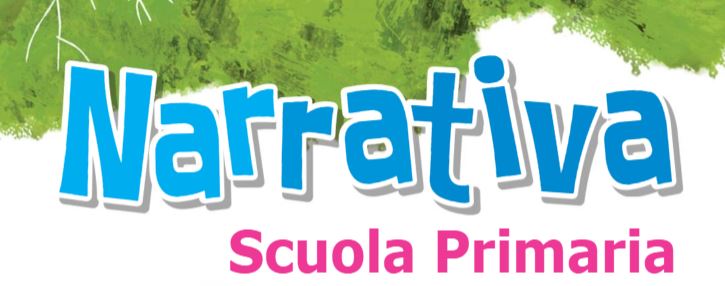 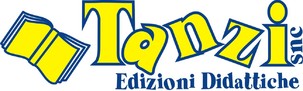         PROPOSTE CLASSE  4°                     LA SPIGA                 LISCIANI SCUOLA Serie miti                   I VIAGGI DI ULISSE                                               TESEO E IL MINOTAURO            TOM TOM E IL RE SCORPIONE                                     PROMETEO E IL FUOCO                               TUTTI A BORDO                                                       ADE E PERSEFONE           IL MISTERO DEL TORTELLINO MANNARO                             IL CAVALLO DI TROIA                       LO SMONTABULLI                                                 IL VASO DI PANDORA       SISSI E IL CONCORSO DI BELLEZZA                                                         IL DIARIO DI ANNA FRANK                                                                  IL TESORO DEL CASTELLO                                                               L’AVVENTUROSO  ENEA                                                               RE ARTU’ IL CUORE E LA SPADA                                                         VENTIMILA LEGHE SOTTO I MARI             TRE SPIE PER UN IMPERATORE                       IL CORSARO NERO                         ZANNA BIANCATREDIECIVALLE DEGLI ORSI                                AVVENTURA NELLA SPAZIO                  ALL’OMBRA DELLA SFINGE                             SEGRETO DEL NILO                     TARI  REGINA D’EGITTO                           LA VALLE DEL MAMMUTH